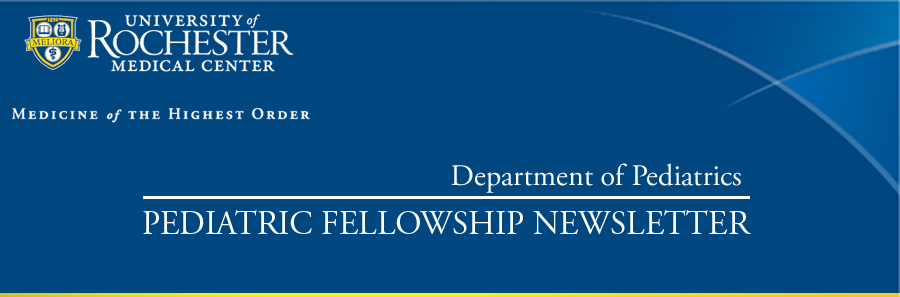 Spring 2013Congratulations!“Pediatric Research: Bench to Bedside to Curbside” ProgramThe Department of Pediatrics has been awarded several T32 training grants, including Dr. Schor’s “Bench to Bedside to Curbside” grant which supports select fellows in translational research endeavors by providing funding, dedicated time for research, and a high level of mentorship. The grant funds two slots and the Dean’s Office funds one additional slot each year. Below are this year’s awardees.Pratik Parikh, M.B.B.S. (Neonatology) 
Dr. Parikh will be conducting a mouse model study to determine the effectiveness of gene therapy in the treatment of patent ductus arteriosus (PDA) in neonates. Gene therapy may represent an important alternative for the treatment of PDA by using delivered genes to facilitate constriction and closure of the ductus arteriosus. Research mentor: David A. Dean, Ph.D. 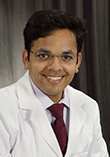 Srujana Rallabandi, M.B.B.S., M.P.H. (Neonatology)
Dr. Rallabandi will be investigating the effect of neonatal jaundice on retinopathy of prematurity (ROP) in neonates born at less than 31 weeks gestational age. Any reduction of incidence or severity of ROP has significant benefit for preterm neonates. The study will help to establish or refute the association between jaundice and ROP. Research mentor: Sanjiv B. Amin, M.B.B.S. 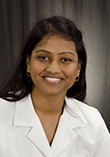 Fellow Grand Rounds - April 2 and 3, 2013 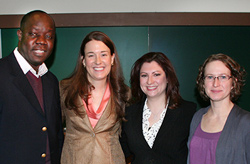 Echezona Maduekwe, M.B.B.S. (Neonatology) “Cumulative Neonatal Oxygen Exposure Alters the Host Response of Adult Mice Infected with Influenza A Virus.” 
Research mentor: Michael O’Reilly, Ph.D.Dana Work, D.O. (Pediatric Nephrology) “Rapid Assessment of Renal Reserve in Young Adults by cystatin C.” 
Research mentor: George J. Schwartz, M.D. Melissa Cellini, M.D. (General Pediatrics) “Availability of Emotional Support and Mental Healthcare for Pediatric Residents.” 
Research mentor: Peter Szilagyi, M.D., M.P.H. Jara Johnson, D.O. (Developmental-Behavioral Pediatrics) “Autism Spectrum Disorders, Months of Conception, and Stratification amongst Specific Phenotypes of Autism.”
Research mentor: Susan Hyman, M.D.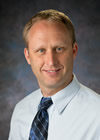 Alumni Spotlight: 
Andrew L. Schwaderer, M.D.Fellowship Training Dates: 2002-2005 Dr. Andrew L. Schwaderer, making an impact on the field of Pediatric NephrologyDr. Andrew Schwaderer, having graduated less than a decade ago from our Pediatric Nephrology Fellowship Program, is making an impact on his field as an outstanding clinician, educator and researcher.Dr. Schwaderer earned his medical degree from the Ohio State University College of Medicine and completed his pediatric residency at Michigan State University/DeVos Children's Hospital. His fellowship research under the mentorship of George J. Schwartz, M.D., URMC Professor and Division Chief of Pediatric Nephrology, was published shortly after fellowship in the American Journal of Physiology - Renal Physiology: Galectin-3 expression is induced in renal beta-intercalated cells during metabolic acidosis. Since 2004, Dr. Schwaderer has published over 20 journal articles, a significant contribution to medical literature. An Associate Professor of Pediatrics at the Ohio State University College of Medicine/Nationwide Children’s Hospital in Columbus, Dr. Schwaderer also serves as the Research Director for Pediatric Nephrology. He is active in resident and fellow education, offering close mentorship that recently resulted in his trainee receiving the Society for Pediatric Research (SPR) Research Award. Recently, Dr. Schwaderer received a 3-year $1.5 Million NIH grant focusing on researching genetic variations in patients with vesicoureteral reflux; specifically, finding a genetic cause of urinary tract infection risk and kidney scarring. Urinary tract infection has been one of Dr. Schwaderer’s main research focuses over the last several years along with hypercalciuria, a condition of elevated calcium in the urine which can lead to kidney stones.Did You Know?Our Research Impacts the World Research at URMC has contributed to the development of vaccines that protect children and adults around the world from conditions such as meningitis, ear infections, pneumonia, and cervical cancer. Discover more about Research in the Department of Pediatrics and Research at URMC.Our Fellows Have Fun While Helping Others! 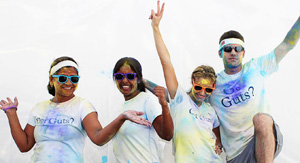 Last year, our fellows teamed up for the Color Vibe 5K Run to benefit YMCA’s “Invest in Youth” campaign.From left to right: Vibha Sood, M.B.B.S. (Gastroenterology/Nutrition), 
Prita Mohanty, M.B.B.S. (Gastroenterology/Nutrition), MacKenzi Hillard, M.D. (General Pediatrics), and Matthew Shields, M.D. (Gastroenterology/Nutrition) Welcome to Our Newest Additions…Pratik Parikh, M.B.B.S. (First Year, Neonatology) and his wife, Kruti, welcomed Aarnav on August 31st.Robert Nutt, M.D. (First Year, General Pediatrics) and his wife, Sara, welcomed Graham Morris on January 15th.Echezona Maduekwe, M.B.B.S. (Third Year, Neonatology) and his wife, Ebuka, welcomed Olisaemeka on January 21st. Kunal Gupta, M.B.B.S. (Second Year, Neonatology) and his wife, Megha, welcomed Nabhay on April 28th.Fellow ResearchOur fellows are involved in exciting and diverse research with a broad range of mentors, from across the medical center, who guide them in their scholarly activities.
Pediatric Fellows with Dr. Nina F. Schor, Chair - Department of Pediatrics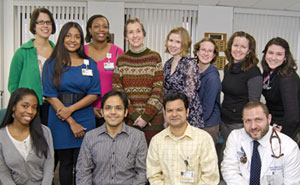 Adolescent MedicineLaura Obijuru, M.D. “Etonogestrel implants in adolescents: experience, bleeding pattern and discontinuation rate”; Research mentors: Laura Shone, M.S.W., Dr.P.H., Richard Kreipe, M.D., OJ Sahler, M.D.Katherine Blumoff Greenberg, M.D. “Pediatric residency education in adolescent medicine”; Research mentors: Constance Baldwin, Ph.D., Cheryl Kodjo, M.D., M.P.H., Rachael Phelps, M.D., Laura Shone, M.S.W., Dr.P.H. LeKeyah Wilson, M.D. “Determine successful interventions of Rochester Youth Violence Partnership (RYVP) through qualitative interviews”; Research mentors: C. Andrew Aligne, M.D., M.P.H., Richard Kreipe, M.D., Laura Shone, M.S.W., Dr.P.H., Scott McIntosh, Ph.D. (Public Health Sciences), Michael Scharf, M.D. (Child & Adolescent Psychiatry)CardiologyEmily Langan, M.D. “Implications of commissural malalignment of the sinuses of the aortic and pulmonary arteries in the arterial switch operation”; Research mentors: Rae-Ellen Kavey, M.D., M.P.H., Cecilia Meagher, M.D., George Alfieris, M.D. (Cardiac Surgery)Mohy Kotb, M.D. “Echocardiographic assessment of myocardial strain in pediatric patients after cardiopulmonary bypass”; Research mentors: Carol Buzzard, M.D., Jill Cholette, M.D., Cecilia Meagher, M.D., Roger Vermillion, M.D. (ad hoc) Rebecca Pratt, M.D. “Combined dyslipidemia and non-pharmacologic therapy”; Research mentors: Rae-Ellen Kavey, M.D., M.P.H., Marc Lande, M.D., M.P.H., Stephen Cook, M.D., M.P.H.Critical CareKaren Sethi, M.D. “Risk factors for postoperative airway intervention in patients admitted to the pediatric ICU following adenotonsillar surgery”; Research mentors: Kate Ackerman, M.D., Heidi Connolly, M.D., Margo Benoit, M.D. (Otolaryngology) Daniel Rogers, M.D., M.H.A. “Evaluating the education of physicians to be clinician-educators”; Research mentors: Judith Fonzi, Ph.D. (Warner School), Jeffrey Rubenstein, M.D., M.B.A., Elise van der Jagt, M.D., M.P.H.Developmental-BehavioralAbigail Kroening, M.D. “Developmental screening for refugee populations”; “Autism/developmental disorders in the foster care population”; and “Medical education surrounding developmental disabilities (for trainees and, perhaps, general pediatricians)”; Research mentors: Susan Hyman, M.D., Moira Szilagyi, M.D.,Ph.D., Tristram Smith, Ph.D., Stephen Sulkes, M.D. (ad hoc)Stephanie Straka, D.O. “Nutrition and autism”; Research mentors: Susan Hyman, M.D., Patricia Stewart, Ph.D., Stephen Sulkes, M.D. (ad hoc) Jara Johnson, D.O. “Autism spectrum disorders, months of conception, and stratification amongst specific phenotypes of autism”; Research mentors: Susan Hyman, M.D., C. Andrew Aligne, M.D., M.P.H., Edwin van Wijngaarden, Ph.D. (Department of Public Health Sciences), Scott Smith, M.D., M.P.H. (Department of Public Health Sciences) Gastroenterology /NutritionMatthew Shields, M.D. “An assessment of exercise in children with Crohn’s disease”; Research mentors: Lawrence Saubermann, M.D., Mary Caserta, M.D., Marilyn Brown, M.D., Deborah Fowell, Ph.D. (Microbiology and Immunology), Karen Mustian, Ph.D., M.P.H. (Radiation Oncology), Thomas Rossi, M.D. (ad hoc)Vibha Sood, M.B.B.S. “Study of type three secretion system mediated pathogenesis of V.cholerae to identify the functions and roles of TTSS effector proteins in the pathogenesis of non-O1, non-O139 strains of V.cholerae”; Research mentors: Michelle Dziejman, Ph.D. (Microbiology and Immunology), Marilyn Brown, M.D., Megan Gabel, M.D., Lawrence Saubermann, M.D., Thomas Rossi, M.D. (ad hoc)Prita Mohanty, M.B.B.S. “Evaluation of the esophageal microbiome and tight junctions in the development of eosinophilic esophagitis”; Research mentors: Lawrence Saubermann, M.D., Marilyn Brown, M.D., Lisa Beck, M.D. (Dermatology), Steven Gill, Ph.D. (Microbiology and Immunology), Thomas Rossi, M.D. (ad hoc); and “Prevalence of celiac antibodies in children with autism spectrum disorders”; Research mentors: Susan Hyman, M.D., Marilyn Brown, M.D., Tristram Smith, Ph.D., Thomas Rossi, M.D. (ad hoc)General PediatricsAnne-Marie Conn, Ph.D. “The impact of toxic stress in childhood, including: 1) the relationship between maternal adverse childhood experiences, parenting, and child outcomes; and 2) differential outcomes between maltreated children who remain in-home versus those placed in out-of-home care”; Research mentors: Moira Szilagyi, M.D., Ph.D., Peter Szilagyi, M.D., M.P.H. (ad hoc)Cammie Hilliard, M.D. “Healthy leaders”; Research mentors: Sandra Jee, M.D., M.P.H., Jill Halterman M.D., M.P.H., Peter Szilagyi, M.D., M.P.H. (ad hoc) Robert Nutt, M.D. “Presence of clinically-significant hearing loss in children”; Research mentors: Thomas Pearson, M.D., M.P.H., Ph.D. (CTSI/ Public Health Sciences), Laura Shone, M.S.W., Dr.P.H., Constance Baldwin, Ph.D, Peter Szilagyi, M.D., M.P.H. (ad hoc) MacKenzi Hillard, M.D. “Is there an association between physical activity in children and mental wellbeing?”; Research mentors: Constance Baldwin, Ph.D., Judith Fonzi, Ph.D. (Warner School), Stephen Cook, M.D., M.P.H., Peter Szilagyi, M.D., M.P.H. (ad hoc)Sarah Ronis, M.D. “Family burden in ADHD: a population based study”; Research mentors: Kenneth McConnochie, M.D., M.P.H., Guillermo Montes, Ph.D. (Clinical & Social Psychology), James Dolan, M.D. (Public Health Sciences), Peter Szilagyi, M.D., M.P.H. (ad hoc) Andrew Sherman, M.D. “SNORS Senegal Net-Ownership Relationship Study”; Research mentors: Hannah Koenker, M.P.H. (Johns Hopkins Bloomberg School of Public Health), Nancy Chin, Ph.D., M.P.H. (Community and Preventive Medicine), C. Andrew Aligne, M.D., M.P.H.Melissa Cellini, M.D. “Resident well-being and resident efficiency”; Research mentors: Constance Baldwin, Ph.D., Judith Fonzi, Ph.D. (Warner School), Janet Serwint, M.D. (Johns Hopkins School of Medicine), Denham Ward, M.D., Ph.D. (Anesthesiology), Peter Szilagyi, M.D., M.P.H. (ad hoc) Mark Craig, M.D. “Residency education and quality improvement”; Research mentors: Scott McIntosh, Ph.D. (Public Health Sciences), Constance Baldwin, Ph.D., Cynthia Rand, M.D., M.P.H., Peter Szilagyi, M.D., M.P.H. (ad hoc)Hematology/OncologyLaila Mahmood, M.D. “Impact of early palliative care on symptom control and quality of life in high-risk patients”; Research mentors: David Korones, M.D., Denise Casey, M.D., Ann Dozier, Ph.D. (Public Health Sciences), James Dolan, M.D. (Public Health Sciences), Helena Temkin-Greener, Ph.D., M.S. (Public Health Sciences) Razia Akhtar, M.D. “Critical assessment of the relationship between pulmonary function and vaso-occlusive events in sickle cell disease”; Research mentors: Jeffrey Andolina, M.D., M.S., Philip Katzman, M.D., George Segel, M.D.Infectious DiseasesZachary Hoy, M.D. “Role of macrophage in protection from Pneumocystis”; Research mentors: Frank Gigliotti, M.D., Terry Wright, Ph.D., Michael “Rusty” Elliot, Ph.D. (Microbiology and Immunology)Brenda Tesini, M.D. “Analysis of a prototype Pneumocystis vaccine”; Research mentors: Frank Gigliotti, M.D., Terry Wright, Ph.D., Jennifer Nayak, M.D., Andrea Sant, Ph.D. (Microbiology and Immunology) NeonatologyPratik Parikh, M.B.B.S. “Gene therapy of PDA in mouse model”; Research mentors: David Dean, Ph.D., Rita Dadiz, D.O., George Porter, M.D., Ph.D., Patricia Chess, M.D. (ad hoc)Srujana Rallabandi, M.B.B.S., M.P.H. “Antioxidant effects of unconjugated bilirubin in neonates”; Research mentors: Sanjiv Amin, M.B.B.S., Rita Dadiz, D.O., William Maniscalco, M.D., Mina Chung, M.D. (Ophthalmology), Patricia Chess, M.D. (ad hoc)Ahmad El Samra, M.D. “Urinary markers of renal dysfunction in the Neonate”; Research mentors: Ronnie Guillet, M.D., Ph.D., Marc Lande, M.D., M.P.H., Rita Dadiz, D.O., Ayesa Mian, M.D., Patricia Chess, M.D. (ad hoc)Kunal Gupta, M.B.B.S. “Effect of lipid intake on direct hyperbilirubinemia in late preterm and term infants with gastrointestinal surgical problems”; Research mentors: Sanjiv Amin, M.B.B.S., Rita Dadiz, D.O., Marilyn Brown, M.D., Patricia Chess, M.D. (ad hoc)Syed Shah, M.B.B.S. “Correlation of cord blood regulatory T cell number and function with premature birth and severity of lung disease prior to discharge”; Research mentors: Gloria Pryhuber, M.D., Deborah Fowell, Ph.D. (Microbiology and Immunology), Rita Dadiz, D.O., Patricia Chess, M.D. (ad hoc)Majd Dardas, M.D. “Microbiome in BF vs formula fed prematures”; Research mentors: Rita Dadiz, D.O., Yi-Horng Lee, M.D. (Surgery), Ronnie Guillet, M.D., Ph.D., William Maniscalco, M.D., Patricia Chess, M.D. (ad hoc)Echezona Maduekwe, M.B.B.S. “Effect of incremental supplemental oxygen on the lung”; Research mentors: Rita Dadiz, D.O., Michael O’Reilly, Ph.D., Gloria Pryhuber, M.D., George Porter, M.D., Ph.D., Patricia Chess, M.D. (ad hoc)NephrologyDana Work, D.O. “The assessment of renal reserve by iohexol plasma disappearance”; Research mentors: George Schwartz, M.D., Carl D’Angio, M.D., Scott Liebman, M.D., M.P.H. (Medicine), Marc Lande, M.D., M.P.H. (ad hoc); and 
“Microalbuminuria and chronic kidney disease in children”; Research mentors: George Schwartz, M.D., James Dolan, M.D. (Public Health Sciences), Edwin van Wijngaarden, Ph.D. (Department of Public Health Sciences), Marc Lande, M.D., M.P.H. (ad hoc)PulmonologyManvi Bansal, M.D. “Physiologic mechanism of feeding desaturations in preterm infants”; Research mentors: Clement Ren, M.D., Gloria Pryhuber, M.D., Marc Lande, M.D., M.P.H., Lalie Cheng, M.D. (ad hoc)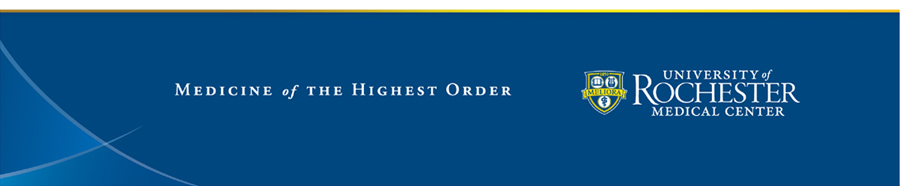 